Madison Christian GIVING FUND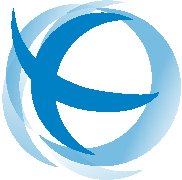 2018 Grant Application FormOrganization Name:   _____________________________________________________________Address: _______________________________________________________________________Primary Contact: __________________________________________   Phone: _______________Primary Contact Email: ___________________________________________________________Secondary Contact (if any): __________________________________ Phone: _______________Secondary Contact Email: _________________________________________________________Project Name:  __________________________________________________________________Who does your project serve? _____________________________________________________Describe how the gospel is promoted in your project/programIs your organization tax exempt?  __________ What is your EIN? ________________________If you are not tax exempt do you have a fiscal sponsor?  If Yes, please provide the name of that organization:   __________________________________________________________________What is your total Project Budget? ___________________________How much are you requesting from the Madison Christian Giving Fund: ____________________IF the opportunity arises, may we share this application with other funders?   _______________REQUIRED SIGNATURESPresident of Organization:   __________________________________________  Date:________                                                  Print Name -Contact Person: ____________________________________________________ Date:________                              Print Name -Madison Christian Giving Fund 2017 Grant Application Narrative & Budget InstructionsUsing no more than two (2) pages for your narrative and one (1) page for your budget please provide the following information.   If you can describe your program and budget is fewer pages, please do so.  Please answer the following questions: Describe your organization’s mission and how your proposed project fits into your mission.In a single paragraph summarize your project.  Include who this project serves and how many people you plan to impact.  Include your goals and anticipated outcomes of your project. Describe how you plan to measure your impact.Identify the individuals who will be key to the success of this project and describe their experience and qualifications.  Indicate what percentage of their time will be devoted to this project.Describe the specific purpose you have in mind for funds received from the Madison Christian Giving Fund.In a paragraph describe your plans for funding the entire project this year and any plans you have for future funding.Please provide a basic project budget identifying how the funds requested will be utilized.Submit your Grant Application to:  Grants@madisongiving.orgOr in writing to Grants Committee PO Box 259240 Madison WI 53725GRANT APPLICATION DEADLINE- no exceptionsNoon on FRIDAY October 27, 2017